２０２２年６月１日（水）　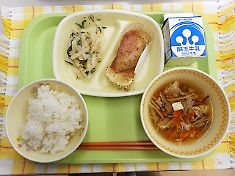 ※分量は、中学生１人分の量です。主食ごはん主菜さわらの梅マヨ焼き副菜大根と水菜のサラダ汁物沢煮椀牛乳材料分量（g）下処理・切り方さわら５０酒につけておく練り梅１．８マヨネーズ１．４みりん風調味料０．２４小麦粉０．２４白すりごま０．２４ベーキングトレー２．４